ÅrsmöteDu är inbjuden till ett möte med Microsoft Teams-möte

Rubrik: Årsmöte TBK 2021 28 feb kl 1700

Anslut på din dator eller i mobilappen
Klicka här om du vill delta i mötet På mötet:Ha din microfon avstängd om du inte ska prata. 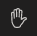 Om du vill tala så kan du räcka upp handen, genom att klicka på symbolen            – avvakta att tala till du blir uppropad.Om det skulle bli en omröstning ombeds du skicka ditt svar ja/nej till mailadress: tidaholmsbk@outlook.comLycka till!Vid frågor kontakta Jeanette på 070-515 45 12Testmöte 1Du är inbjuden till ett möte med Microsoft Teams-möte

Rubrik: Teamsmöte test 1 21 feb kl 2000

Anslut på din dator eller i mobilappen
Klicka här om du vill delta i mötet Testmöte 2Du är inbjuden till ett möte med Microsoft Teams-möte

Rubrik: Teamsmöte test 2 27 feb kl 1100

Anslut på din dator eller i mobilappen
Klicka här om du vill delta i mötet Ansluta till ett möte utan ett Teams-kontoDatorDu kan ansluta till ett Teams-möte när som helst och från vilken enhet som helst, oavsett om du har ett Teams-konto eller inte. Om du inte har något konto följer du de här anvisningarna för att ansluta som gäst.Gå till mötesinbjudan och välj Anslut till Microsoft Teams-möte.

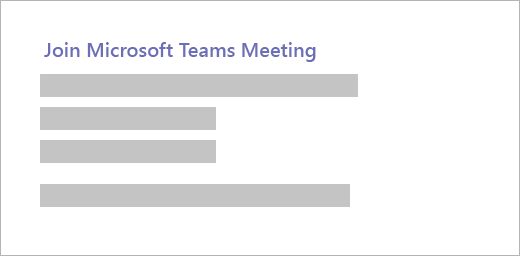 Då öppnas en webbsida där du ser två alternativ: Ladda ner Windows-appen och Anslut på webben istället. Om du ansluter på webben kan du använda antingen Microsoft Edge eller Google Chrome. Du kan få en fråga i webbläsaren om Teams får använda din mikrofon och kamera. Tillåt detta så att du syns och hörs i mötet.Ange ditt namn och välj ljud- och videoinställningar. Om mötesrummet (eller en annan enhet som är ansluten till mötet) finns nära väljer du Ljud av för att undvika att störa. Välj Telefonljud om du vill lyssna på mötet på din mobiltelefon.När du är klar trycker du på Anslut nu.Då kommer du till möteslobbyn. Vi meddelar mötesorganisatören att du är där, och någon i mötet kan sedan släppa in digMobilÄven om du inte har ett Teams-konto kan du ändå ansluta till ett Teams-möte i mobilappen. Så här gör du:I mötesinbjudan väljer du Anslut till Microsoft Teams-möte.

Om du inte redan har Teams-mobilappen kommer du till App Store där du kan ladda ned den.Ladda ned och öppna appen.
Om du har en Android-enhet öppnar du programmet direkt från App Store-sidan.
Om du har en iOS-enhet trycker du på Mötes länken igen för att öppna appen.

Teams frågar om den får använda din mikrofon. Tillåt detta så att andra i mötet kan höra dig.Därefter får du två alternativ för att ansluta till mötet: Anslut som gäst eller Logga in och anslut. Välj Anslut som gäst.